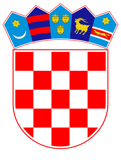 VLADA REPUBLIKE HRVATSKEZagreb, 12. rujna 2019._______________________________________________________________________________________________________________________________________________________________________________________________________________Banski dvori | Trg Sv. Marka 2 | 10000 Zagreb | tel. 01 4569 222 | vlada.gov.hrREPUBLIKA HRVATSKA SREDIŠNJI DRŽAVNI URED ZA ŠPORT __________________________________________________________________________ Nacrt  PRIJEDLOG ZAKONA O IZMJENAMA ZAKONA O  SPORTU, S KONAČNIM  PRIJEDLOGOM ZAKONA___________________________________________________________________________ Zagreb, rujan  2019. godine PRIJEDLOG ZAKONA O IZMJENAMA ZAKONA O SPORTU USTAVNA OSNOVA ZA DONOŠENJE ZAKONAUstavna osnova za donošenje ovoga zakona sadržana je u članku 2. stavku 4. podstavku 1. Ustava Republike Hrvatske (Narodne novine, br. 85/10 - pročišćeni tekst i 5/14 - Odluka Ustavnog suda Republike Hrvatske). OCJENA STANJA I OSNOVNA PITANJA KOJA SE TREBAJU UREDITI ZAKONOM TE POSLJEDICE KOJE ĆE DONOŠENJEM ZAKONA PROISTEĆINacionalnim programom reformi za 2019. u okviru reformskog prioriteta „Unaprjeđenje javne uprave utvrđena je mjera 1.4.4. Decentralizacija i racionalizacija. Slijedom navedene reformske mjere donesen je Zakon o sustavu državne uprave (Narodne novine, broj 66/19) čijim je prijelaznim i završnim odredbama propisano da uredi državne uprave u županijama ustrojeni na temelju Zakona o sustavu državne uprave (Narodne novine, br. 150/11, 12/13 - Odluka Ustavnog suda Republike Hrvatske, 93/16 i 104/16) nastavljaju s radom do stupanja na snagu posebnih zakona kojima će se pojedini poslovi državne uprave iz nadležnosti ureda državne uprave povjeriti županijama. U članku 20. stavku 1. Zakona o sportu (Narodne novine, br. 71/06, 124/10, 124/11, 86/12, 94/13, 85/15 i 19/16 - ispravak, u daljnjem tekstu: Zakon) navodi se da se fizičke osobe i pravne osobe koje obavljaju sportske djelatnosti upisuju u registre sportskih djelatnosti koje vode uredi državne uprave u županiji, odnosno Gradu Zagrebu prema sjedištu pravne, odnosno prebivalištu fizičke osobe. S obzirom na ukidanje ureda državne uprave u županijama, poslovi vođenja registra sportskih djelatnosti prelaze u nadležnost županija, odnosno Grada Zagreba.Nadalje, člankom 86. stavkom 1. Zakona propisane su novčane kazne za prekršaj pravne osobe ako započne obavljati sportsku djelatnost prije nego što bude upisana u registar sportskih djelatnosti koji vodi ured državne uprave u županiji, odnosno ured Grada Zagreba nadležan za poslove sporta. S obzirom na ukidanje ureda državne uprave u županijama, pravne osobe će biti u prekršaju u slučaju započinjanja obavljanja sportske djelatnosti, a prije upisa u registar sportske djelatnosti u županijama.Također, stupanjem na snagu Zakona o ustrojstvu i djelokrugu ministarstava i drugih središnjih tijela državne uprave (Narodne novine, br. 93/16, 104/16, 116/18) upravne i stručne poslove koji se odnose na područje športa, a za koje je do tada bilo nadležno Ministarstvo znanosti, obrazovanja i sporta preuzeo je Središnji državni ured za šport. Stoga je bilo potrebno uskladiti odredbe o nadležnosti tijela državne uprave nadležnog za sport i čelnika tog tijela.III.	OCJENA SREDSTAVA POTREBNIH ZA PROVOĐENJE ZAKONAZa provedbu ovoga zakona nije potrebno osigurati dodatna financijska sredstva u državnom proračunu Republike Hrvatske. IV. 	PRIJEDLOG ZA DONOŠENJE ZAKONA PO HITNOM POSTUPKUSukladno članku 204. Poslovnika Hrvatskoga sabora (Narodne novine, br. 81/13, 113/16, 69/2017 i 29/18) predlaže se donošenje ovoga zakona po hitnom postupku, kako bi se osiguralo konzistentno provođenje Nacionalnog programa reformi za 2019. godinu, reformske mjere 1.4.4. Decentralizacija i racionalizacija. Naime, radi usklađivanja s novim Zakonom o sustavu državne uprave (Narodne novine, broj 66/19), potrebno je izmijeniti zakone kojima je propisana stvarna nadležnost ureda državne uprave u županijama za obavljanje poslova državne uprave.KONAČNI PRIJEDLOG ZAKONA O IZMJENAMA ZAKONA O SPORTUČlanak 1.U Zakonu o sportu (Narodne novine, br. 71/06, 124/10, 124/11, 86/12, 94/13, 85/15 i 19/16 - ispravak), u članku 2. stavku 7. riječi: „ministarstva nadležnog za poslove sporta (u daljnjem tekstu: ministarstvo)“ zamjenjuju se riječima: „tijela državne uprave nadležnog za sport“.U stavku 8. riječ: „ministarstvu“ zamjenjuje se riječima: „tijelu državne uprave nadležnom za sport“.Članak 2.U članku 3. stavku 2. točki 9. riječi: „ministarstva nadležnog za poslove sporta“ zamjenjuju se riječima: „tijela državne uprave nadležnog za sport“.Članak 3.U članku 4. stavku 4. riječi: „ministra nadležnog za sport (u daljnjem tekstu: ministar)“ zamjenjuju se riječima: „čelnika tijela državne uprave nadležnog za sport“.U stavku 7. riječ: „ministarstvo“ zamjenjuje se riječima: „tijelo državne uprave nadležno za sport“.Članak 4.U članku 6. stavku 6., članku 16. stavku 3., članku 18. stavku 3., članku 24. stavku 2., članku 40. stavku 4., članku 45., članku 56. stavku 2., članku 57. stavcima 3. i 4., članku 63. stavku 3., članku 66. stavku 5., članku 68. stavku 1., članku 75. stavcima 4. do 10. i stavku 12., članku 77. stavcima 1. i 3., članku 81.a stavcima 3., 4., 6., 7., 8. i 9. i članku 84., riječ: „ministarstvo“ u određenom padežu zamjenjuje se riječima: „tijelo državne uprave nadležno za sport“ u odgovarajućem padežu.Članak 5.U članku 7. stavku 2. riječ: „ministar“ zamjenjuje se riječima: „čelnik tijela državne uprave nadležnog za sport“.U stavku 4. riječ: „ministar“ zamjenjuje se riječima: „ministar nadležan za obrazovanje“.Članak 6.U članku 17. stavku 4., članku 24. stavcima 4. i 5., članku 26. stavcima 2. i 6., članku 39. stavku 3., članku 41. stavcima 2. i 5., članku 55. stavku 5., članku 60. stavku 5., članku 75. stavcima 11. i 13., članku 77. stavku 2, članku 80. stavcima 3. i 6. i članku 81. stavku 2., riječ: „ministar“ u određenom padežu zamjenjuje se riječima: „čelnik tijela državne uprave nadležnog za sport“ u odgovarajućem padežu.Članak 7.U članku 20. stavku 1. riječi: „vode uredi državne uprave u županiji, odnosno Gradu Zagrebu prema sjedištu pravne, odnosno prebivalištu fizičke osobe“ zamjenjuju se riječima: „vodi nadležno upravno tijelo županije, odnosno Grada Zagreba prema sjedištu pravne, odnosno prebivalištu fizičke osobe, u čijem je djelokrugu obavljanje povjerenih poslova državne uprave koji se odnose na sportske djelatnosti (u daljnjem tekstu: nadležno upravno tijelo)“. U stavku 2. riječ: „ministar“ zamjenjuje se riječima: „čelnik tijela državne uprave nadležnog za sport“.Članak 8.	U članku 66. stavku 4. riječi: „propisuje pravilnikom ministar“ zamjenjuju se riječima: „propisuje pravilnikom čelnik tijela državne uprave nadležnog za sport“.Članak 9.	U članku 71. stavku 1. riječi: „uz suglasnost ministra“ zamjenjuju se riječima: „uz suglasnost čelnika tijela državne uprave nadležnog za sport“.U stavku 2. riječ: „ministra“ zamjenjuje se riječima: „čelnika tijela državne uprave nadležnog za sport“.	U stavku 3. riječi: „uz prethodno mišljenje ministra“ zamjenjuju se riječima: „uz prethodno mišljenje čelnika tijela državne uprave nadležnog za sport“.Članak 10.U članku 86. stavku 1. podstavku 1. riječi: „ured državne uprave u županiji, odnosno ured Grada Zagreba nadležan za poslove sporta“ zamjenjuju se riječima: „nadležno upravno tijelo“.PRIJELAZNA I ZAVRŠNA ODREDBAČlanak 11.Državni tajnik Središnjeg državnog ureda za šport obvezan je uskladiti Pravilnik o registru športskih djelatnosti (Narodne novine, broj 112/06) i Pravilnik o Informacijskom sustavu u sportu (Narodne novine, broj 25/19) s odredbama ovoga Zakona u roku od 90 dana od dana stupanja na snagu ovoga Zakona.Članak 12.Ovaj Zakon objavit će se u Narodnim novinama, a stupa na snagu 1. siječnja 2020. godine.OBRAZLOŽENJE Uz članke 1. do 10. Stupanjem na snagu Zakona o ustrojstvu i djelokrugu ministarstava i drugih središnjih tijela državne uprave upravne i stručne poslove koji se odnose na područje športa, a za koje je do tada bilo nadležno Ministarstvo znanosti, obrazovanja i sporta preuzeo je Središnji državni ured za šport. Stoga je bilo potrebno uskladiti odredbe o nadležnosti tijela državne uprave nadležnog za sport i čelnika tog tijela.Također, provodi se odgovarajuće usklađivanje s novim Zakonom o sustavu državne uprave, te se propisuje da poslovi vođenja registra sportskih djelatnosti prelaze u nadležnost županija, odnosno Grada Zagreba (s obzirom na ukidanje ureda državne uprave u županijama), te se usklađuje i odgovarajuća prekršajna odredba.Uz članak 11. Ovim člankom određuje se rok za usklađivanje podzakonskih akata s ovim Zakonom.Uz članak 12.Ovim člankom određuje se dan stupanja na snagu ovoga Zakona. TEKST ODREDBI VAŽEĆEG ZAKONA KOJE SE MIJENJAJUČlanak 2.(1) Nacionalni program sporta je dokument kojim se utvrđuju ciljevi i zadaće razvoja sporta, aktivnosti potrebne za provedbu tih ciljeva i zadaća te određuju nositelji razvoja i mjere kontrole njegove provedbe.(2) Nacionalni program sporta donosi Hrvatski sabor na prijedlog Vlade Republike Hrvatske za razdoblje od osam godina.(3) Nacionalni program sporta mora sadržavati: 1. programe stvaranja uvjeta za bavljenje sportom u odgojno-obrazovnom sustavu, 2. programe stvaranja uvjeta za postizanje vrhunskih rezultata hrvatskih sportaša na međunarodnim natjecanjima, 3. programe stvaranja uvjeta za rekreativno bavljenje sportom radi zaštite i poboljšanja zdravlja građana Republike Hrvatske.(4) Nacionalnim programom sporta utvrđuju se obveze državnih tijela i tijela jedinica lokalne i područne (regionalne) samouprave i Grada Zagreba, Hrvatskoga olimpijskog odbora, Hrvatskoga paraolimpijskog odbora, Hrvatskoga sportskog saveza gluhih, nacionalnih sportskih saveza i sportskih zajednica u provedbi utvrđenih zadaća.(5) Na temelju Nacionalnog programa sporta, Nacionalno vijeće za sport donosi Godišnji program provedbe.(6) Za svaku zadaću Godišnjeg programa provedbe Nacionalnog programa sporta utvrđuju se nositelji pripreme i provedbe, rokovi, izvori financiranja i procjena učinaka.(7) Sredstva za provedbu Nacionalnog programa sporta osiguravaju se u državnom proračunu u razdjelu ministarstva nadležnog za poslove sporta (u daljnjem tekstu: ministarstvo).(8) Tijela iz stavka 4. ovoga članka dostavljaju ministarstvu izvješća o izvršenju utvrđenih obveza i zadaća.(9) Izvršenje dijela Nacionalnog programa sporta koji se provodi u jedinicama lokalne i područne (regionalne) samouprave i Gradu Zagrebu sufinancira se iz proračuna tih jedinica.Članak 3.(1) Nacionalno vijeće za sport najviše je stručno i savjetodavno tijelo koje se brine za razvoj i kvalitetu sporta u Republici Hrvatskoj.(2) Nacionalno vijeće za sport: 1. raspravlja o pitanjima od značaja za sport te predlaže i potiče donošenje mjera za unapređenje sporta, 2. daje mišljenje Vladi Republike Hrvatske o nacrtu prijedloga Nacionalnog programa sporta, 3. daje mišljenje o prioritetnim projektima, elaboratima i studijama koje će se financirati u sustavu javnih potreba u sportu, 4. utvrđuje smjernice za izradu propisa o kategorizaciji sportaša, 5. daje mišljenje o programima osposobljavanja za stručni rad u sportu i predlaže uvjete koje moraju ispuniti ustanove za osposobljavanje kadra u sportu, 6. utvrđuje smjernice za izradu propisa koji se odnose na izgradnju i kategorizaciju sportskih građevina na razini države, 7. daje mišljenja i preporuke na nacrte prijedloga propisa koji se odnose na sport, 8. daje mišljenje o nacrtu prijedloga mreže sportskih građevina,9. na traženje ministarstva nadležnog za poslove sporta daje prethodno mišljenje o postojanju interesa za prijem u hrvatsko državljanstvo fizičke osobe u sustavu sporta koji je strani državljanin, 10. obavlja i druge poslove utvrđene ovim Zakonom i drugim propisima.Članak 4.(1) Nacionalno vijeće za sport ima predsjednika i dvanaest članova, koje imenuje i razrješava Hrvatski sabor i to predsjednika i šest članova na prijedlog Vlade Republike Hrvatske, tri člana na prijedlog Hrvatskoga olimpijskog odbora, jednog člana na prijedlog Hrvatskoga paraolimpijskog odbora, jednog člana na prijedlog Hrvatskoga sportskog saveza gluhih i jednog člana na prijedlog Kineziološkog fakulteta Sveučilišta u Zagrebu.(2) Hrvatski sabor, sukladno stavku 1. ovoga članka, svake dvije godine imenuje po šest članova Nacionalnog vijeća za sport, a predsjednika imenuje svake četiri godine.(3) Hrvatski sabor razriješit će člana Nacionalnog vijeća za sport na prijedlog tijela koje ga je predložilo ili na prijedlog Nacionalnog vijeća za sport ako član Nacionalnog vijeća sam zatraži razrješenje ili ne ispunjava svoju dužnost.(4) Nacionalno vijeće za sport na svoje sjednice poziva ministra nadležnog za sport (u daljnjem tekstu: ministar) te po potrebi druge članove Vlade Republike Hrvatske koji mogu sudjelovati na raspravi bez prava glasa.(5) Za raspravu o nekom pitanju ili za praćenje nekog područja sporta Nacionalno vijeće za sport može osnovati radno tijelo u čijem radu mogu sudjelovati i osobe koje nisu članovi Nacionalnog vijeća za sport.(6) Za svoj rad Nacionalno vijeće za sport odgovorno je Hrvatskom saboru kojem najmanje jednom godišnje podnosi izvješće.(7) Administrativne poslove za Nacionalno vijeće za sport obavlja ministarstvo.(8) Nacionalno vijeće za sport donosi poslovnik o svom radu.Članak 6.(1) Sportašica odnosno sportaš (u daljnjem tekstu: sportaš), u smislu ovoga Zakona, osoba je koja se priprema i sudjeluje u sportskim natjecanjima:– kao član pravne osobe koja obavlja sportsku djelatnost sudjelovanja u sportskim natjecanjima,– kao osoba koja obavlja samostalnu sportsku djelatnost sudjelovanja u sportskim natjecanjima.(2) Sportaš koji u skladu s odredbom stavka 1. podstavka 1. ovoga članka sudjeluje u sportskim natjecanjima kao član pravne osobe može imati status profesionalnog sportaša ili amatera.(3) Vrhunski (I., II. i III. kategorija), vrsni (IV. kategorija) ili daroviti sportaš (V. i VI. kategorija) (u daljnjem tekstu: kategorizirani sportaš) je osoba kojoj je na temelju ostvarenih sportskih rezultata izdano rješenje o razvrstavanju sportaša u određenu kategoriju od strane Hrvatskoga olimpijskog odbora, odnosno Hrvatskoga paraolimpijskog odbora, odnosno Hrvatskoga sportskog saveza gluhih. Zahtjev za razvrstavanje sportaša u određenu kategoriju Hrvatskom olimpijskom odboru, Hrvatskom paraolimpijskom odboru, odnosno Hrvatskom sportskom savezu gluhih podnosi sportaš, a podaci navedeni u zahtjevu moraju biti prethodno ovjerovljeni od sportskog kluba čiji je član i pripadajućega nacionalnoga sportskog saveza.(4) Hrvatskom olimpijskom odboru, Hrvatskom paraolimpijskom odboru, odnosno Hrvatskom sportskom savezu gluhih povjerava se kao javna ovlast utvrđivanje kategorija sportaša i donošenje rješenja o kategorizaciji sportaša. Sportaš se razvrstava u određenu kategoriju s prvim danom sljedećeg mjeseca nakon što je ostvario rezultat na temelju kojeg stječe pravo na određenu kategoriju.(5) Kategorizirani sportaš se upisuje u Registar kategoriziranih sportaša koji ustrojava i vodi Hrvatski olimpijski odbor, Hrvatski paraolimpijski odbor, odnosno Hrvatski sportski savez gluhih.(6) Rješenje iz stavka 4. ovoga članka jest upravni akt protiv kojega se žalba podnosi ministarstvu.Članak 7.(1) Sportaš ima pravo na korištenje sportskih građevina, usluga stručnog rada, naknadu za putne troškove, naknadu za troškove smještaja i prehranu u vrijeme natjecanja i priprema, naknadu za pojačanu prehranu i nagrade za sportska ostvarenja sukladno propisu, općem aktu ili odluci nadležnog tijela.(2) Nagradama za sportska ostvarenja sportaša smatraju se nagrade određene prema aktu o kategorizaciji sportaša i pravilniku o mjerilima za dodjelu nagrada koji donosi ministar na prijedlog Hrvatskoga olimpijskog odbora, odnosno Hrvatskoga paraolimpijskog odbora, odnosno Hrvatskoga sportskog saveza gluhih, a koje isplaćuju Hrvatski olimpijski odbor, Hrvatski paraolimpijski odbor, Hrvatski sportski savez gluhih, sportski savezi na razini gradova i županija, odnosno nacionalni sportski savezi, županijske i gradske sportske zajednice te sportski klubovi.(3) Kategorizirani sportaš ima pravo na sportsku stipendiju. Stipendije kategoriziranih sportaša isplaćuju Hrvatski olimpijski odbor, Hrvatski paraolimpijski odbor i Hrvatski sportski savez gluhih, županijske i gradske sportske zajednice te sportski klubovi, u skladu s njihovim općim aktima.(4) Kategorizirani sportaš može upisati, pohađati i završiti osnovno i srednjoškolsko obrazovanje prema posebnim uvjetima koje pravilnikom propisuje ministar, a visokoškolsko obrazovanje samo ako to nije protivno načelima autonomije sveučilišta.(5) Sportaš koji je nastupajući za Republiku Hrvatsku osvojio medalju na olimpijskim igrama, paraolimpijskim igrama i olimpijskim igrama gluhih ima pravo na subvenciju školarine za studij na visokom učilištu. Sredstva za školarinu će se osigurati u državnom proračunu.Članak 16.(1) Za trajno obavljanje sportskih djelatnosti sportske rekreacije, sportske poduke, upravljanja i održavanja sportske građevine mogu se osnivati ustanove.(2) Ustanove iz stavka 1. ovoga članka osnivaju se i djeluju u skladu s odredbama Zakona o ustanovama.(3) Ustanove iz stavka 1. ovoga članka dužne su donijeti akt kojim se uređuju uvjeti i način obavljanja navedenih sportskih djelatnosti, odnosno ostvarivanje programa sportske djelatnosti i dostaviti ga ministarstvu radi vođenja evidencije.Članak 17.(1) Radi provođenja izvannastavnih sportskih aktivnosti učenika, školski odbori u osnovnim i srednjim školama osnivaju školska sportska društva bez pravne osobnosti.(2) Sredstva za rad i aktivnosti školskoga sportskog društva osiguravaju se iz državnog proračuna i iz proračuna jedinica lokalne i područne (regionalne) samouprave i Grada Zagreba na račun škole.(3) Školska sportska društva za rad i aktivnosti koriste prostore škole i imaju prioritet u njihovom korištenju u odnosu na vanjske korisnike prostora škole.(4) Ministar pravilnikom propisuje način osnivanja, zadaće, djelokrug i način rada školskih sportskih društava.Članak 18.(1) Sportske djelatnosti, u smislu ovoga Zakona, jesu:– sudjelovanje u sportskom natjecanju,– sportska priprema,– sportska rekreacija,– sportska poduka,– organiziranje sportskog natjecanja,– vođenje sportskih natjecanja i– upravljanje i održavanje sportskom građevinom.(2) Sportskom djelatnošću smatraju se i organizirane izvannastavne školske sportske aktivnosti i studentske sportske aktivnosti.(3) Je li neka djelatnost sportska djelatnost, u smislu ovoga Zakona, u slučaju sumnje utvrđuje ministarstvo uz prethodno mišljenje Hrvatskog olimpijskog odbora.Članak 20.(1) Fizičke osobe i pravne osobe koje obavljaju sportske djelatnosti upisuju se u registre sportskih djelatnosti koje vode uredi državne uprave u županiji, odnosno Gradu Zagrebu prema sjedištu pravne, odnosno prebivalištu fizičke osobe.(2) Ministar pravilnikom propisuje sadržaj, način vođenja te postupak upisa i brisanja iz Registra iz stavka 1. ovoga članka.Članak 24.(1) Profesionalni status, u smislu ovoga Zakona, ima onaj sportski klub koji je osnovan radi obavljanja sportske djelatnosti sudjelovanja u sportskom natjecanju, ako uvjete iz članka 8. stavka 1. ovoga Zakona zadovoljava više od 50% registriranih sportaša u seniorskoj konkurenciji, u odnosu na broj prijavljenih sportaša za natjecateljsku godinu na listi koju vodi odgovarajući nacionalni sportski savez ili ako ispunjava uvjete za stjecanje profesionalnog statusa sukladno pravilima odgovarajućega nacionalnoga sportskog saveza (u daljnjem tekstu: profesionalni sportski klub).(2) Profesionalni sportski klub iz stavka 1. ovoga članka obvezno se upisuje u Registar profesionalnih sportskih klubova koji vodi ministarstvo.(3) O upisu u Registar donosi se rješenje u roku od mjesec dana od dana podnošenja zahtjeva za upis.(4) Ako nakon upisa u Registar profesionalnih sportskih klubova profesionalni sportski klub prestane ispunjavati uvjete iz stavka 1. ovoga članka, ministar će donijeti rješenje o brisanju iz Registra.(5) Ministar pravilnikom propisuje sadržaj, način vođenja te postupak upisa i brisanja iz Registra.(6) Profesionalni sportski klub je obvezan Povjerenstvu za profesionalne sportske klubove iz članka 26. ovoga Zakona podnositi jednom godišnje:– račun dobiti i gubitka,– izvješće o registriranim sportašima seniorske momčadi,– izvješće o članovima kluba i članovima tijela kluba,– plan poslovanja u idućoj poslovnoj godini,– godišnje financijsko izvješće i– revizorsko izvješće.(7) Posljedice nepoštivanja obveza iz stavka 6. ovoga članka utvrđuje nacionalni savez svojim općim aktom.Članak 26.(1) Povjerenstvo za profesionalne sportske klubove (u daljnjem tekstu: Povjerenstvo) osniva se kao stručno tijelo radi praćenja obavljanja djelatnosti profesionalnih sportskih klubova.(2) Povjerenstvo ima sedam članova koje imenuje ministar:– dva promjenljiva člana na prijedlog nacionalnoga sportskog saveza čiji je član profesionalni sportski klub na koji se odnosi odluka koju Povjerenstvo treba donijeti,– jednog stalnog člana Povjerenstva na prijedlog Hrvatskoga olimpijskog odbora,– četiri stalna člana iz reda istaknutih stručnjaka u području sporta i sportaša.(3) Mandat članova Povjerenstva traje četiri godine.(4) Povjerenstvo osobito obavlja sljedeće poslove:– vodi evidenciju o dokumentaciji koju su mu dužni slati profesionalni sportski klubovi,– daje suglasnost na izbor revizora iz članka 40. stavka 2. ovoga Zakona,– daje prethodnu suglasnost na rješenje iz članka 41. stavka 2. ovoga Zakona,– daje suglasnost na elaborat iz članka 43. stavka 8. ovoga Zakona,– daje dopuštenje iz članka 44. stavka 3. točke 5. ovoga Zakona,– utvrđuje iznos temeljnoga kapitala u slučaju obveznog ili dragovoljnog preoblikovanja sportskog kluba-udruge u š.d.d.,– vodi evidenciju o imateljima dionica u š.d.d.-u,– prima obavijesti o stjecanju dionica iz članka 33. ovoga Zakona,– daje suglasnost na stjecanje dionica iz članka 32. ovoga Zakona,– daje obavijesti o stjecanju dionica iz članka 32. i 33. ovoga Zakona nacionalnom sportskom savezu čiji je član š.d.d. u kojem su dionice stečene,– predlaže pokretanje stečajnog postupka iz članka 45. ovoga Zakona.(5) Odluke Povjerenstva donose se većinom od najmanje pet glasova.(6) Djelokrug i način rada Povjerenstva pobliže se uređuje pravilnikom koji donosi ministar.Članak 39.(1) Š.d.d. mora Povjerenstvu i pripadajućem nacionalnom sportskom savezu redovito, bez odgađanja, slati obavijesti o svim važnijim poslovnim događajima, a osobito o:– ugovorima koje š.d.d. sklapa sa članovima uprave i nadzornog odbora š.d.d.-a, osim ugovora o obavljanju poslova članova uprave odnosno nadzornog odbora za š.d.d.,– ugovorima koje š.d.d. sklapa s dioničarima š.d.d.-a koji drže najmanje 5 % dionica š.d.d.-a,– ugovorima koje š.d.d. sklapa s drugim osobama čije djelovanje može imati utjecaj na obavljanje djelatnosti š.d.d.-a.(2) Jednom godišnje š.d.d. mora Povjerenstvu podnositi sljedeće dokumente:– račun dobiti i gubitka,– izvješće o registriranim sportašima seniorske momčadi,– godišnje financijsko izvješće,– plan poslovanja u idućoj poslovnoj godini,– revizorsko izvješće.(3) Način i rokove podnošenja akata iz stavka 2. ovoga članka pobliže pravilnikom uređuje ministar.Članak 40.(1) Profesionalni sportski klubovi iz članka 24. stavka 1. ovoga Zakona dužni su u roku od dva mjeseca od dana dostave rješenja o upisu u Registar profesionalnih sportskih klubova obaviti reviziju, koja se provodi u skladu s odredbama Zakona o reviziji.(2) Zadaća revizora je utvrditi jesu li ostvareni uvjeti za pokretanje stečajnog postupka sukladno posebnim propisima, odnosno uvjeti za obvezno preoblikovanje u sportsko dioničko društvo. U okviru revizije osobito se mora utvrditi popis i procjena vrijednosti imovine, popis svih tražbina prema profesionalnom sportskom klubu navedenih prema vrstama vjerovnika i njihovoj visini, pregled poslovanja profesionalnoga sportskog kluba u proteklih pet godina, uz posebno iskazane prihode i rashode profesionalnoga sportskog kluba u tome razdoblju, pobliži opis na što se oni odnose te godišnje račune dobiti i gubitka profesionalnoga sportskog kluba u tome razdoblju, procjenu na razini jedne godine, prava igranja na javnoj sportskoj građevini za koju profesionalni sportski klub ima koncesiju te prema pravilima struke utvrditi vrijednost tražbina prema profesionalnom sportskom klubu, a pri čemu osobito treba voditi računa o:– vrijednosti imovine i obveze profesionalnoga sportskog kluba,– sposobnosti profesionalnoga sportskog kluba da podmiruje svoje dospjele obveze,– okolnosti je li profesionalni sportski klub u proteklom razdoblju uredno podmirivao svoje dospjele obveze,– tome može li i u kojem roku i na koji način profesionalni sportski klub bez dodatnih ulaganja uopće podmiriti svoja dugovanja,– tome kakvo bi, bez dodatnih ulaganja, bilo očekivano poslovanje profesionalnoga sportskog kluba u budućnosti, koje se utvrđuje prema razumnim gospodarskim mjerilima.(3) Profesionalni sportski klub obvezan je zatražiti suglasnost Povjerenstva na izbor revizora.(4) Profesionalni sportski klub je obvezan odmah nakon obavljene revizije, dostaviti revizorsko izvješće ministarstvu i Povjerenstvu.Članak 41.(1) Sportski klub-udruga za natjecanje mora se preoblikovati u š.d.d. u skladu s odredbama članka 43. i 44. ovoga Zakona ako su kumulativno ispunjeni sljedeći uvjeti: 1. da se radi o profesionalnom sportskom klubu u smislu članka 24. ovoga Zakona u nogometu, košarci i rukometu i da je izdano rješenje o upisu u Registar profesionalnih sportskih klubova, 2. da na temelju revizije iz članka 40. ovoga Zakona proizlazi da su se kod sportskog kluba-udruge za natjecanje stekli uvjeti za pokretanje stečajnog postupka prema posebnim propisima, a on nije pokrenut, odnosno da se postojanje navedenih uvjeta može utvrditi i na temelju dokumenata koje je sportski klub-udruga za natjecanje obvezan slati Povjerenstvu u skladu sa člankom 24. stavkom 6. ovoga Zakona ili da se na temelju godišnjega financijskog izvješća i godišnjega revizorskog izvješća utvrdi da postoje uvjeti za pokretanje stečajnog postupka, a on ne bude pokrenut ni u roku od 30 dana od dana kada su ti uvjeti ostvareni.(2) Ministar, u roku od mjesec dana od dana dostave revizorskog izvješća iz članka 40. stavka 4. ovoga Zakona, uz prethodnu suglasnost Povjerenstva, rješenjem utvrđuje da su ispunjeni uvjeti za obvezno preoblikovanje iz stavka 1. ovoga članka.(3) Povjerenstvo je dužno suglasnost iz stavka 2. ovoga članka dati u roku od 15 dana od dana primitka revizorskog izvješća ili druge dokumentacije iz članka 24. stavka 6. ovoga Zakona.(4) Rješenje iz stavka 2. ovoga članka je konačno i protiv njega se može pokrenuti upravni spor.(5) Ministar, na prijedlog Povjerenstva za profesionalne sportske klubove, može donijeti odluku kojom se pored sportova iz stavka 1. točke 1. ovoga članka uvodi obveza preoblikovanja sportskog kluba-udruge za natjecanje u sportsko dioničko društvo i u nekom drugom sportu.Članak 45.Ako sportski klub-udruga za natjecanje ne provede postupak preoblikovanja u š.d.d., iako se utvrdilo da to prema odredbama ovoga Zakona mora učiniti ili ako preoblikovanje nije uspjelo, ministarstvo na prijedlog Povjerenstva, po službenoj dužnosti, podnosi zahtjev za pokretanje stečajnog postupka, a sportski klub-udruga za natjecanje trpi posljedice sukladno pravilima nacionalnoga sportskog saveza.Članak 55.(1) Radi usklađivanja aktivnosti školskih sportskih društava i provođenja sportskih natjecanja, školska sportska društva udružuju se u školske općinske, gradske i županijske saveze i školski sportski savez Grada Zagreba.(2) U jedinicama lokalne i područne (regionalne) samouprave i Gradu Zagrebu može se osnovati samo jedan školski sportski savez.(3) Hrvatski školski sportski savez je nacionalni školski sportski savez u koji se udružuju županijski školski sportski savezi i školski sportski savez Grada Zagreba, a radi usklađivanja aktivnosti svojih članica i organiziranja natjecanja školskih sportskih društava.(4) Sredstva za rad i aktivnosti školskih saveza osiguravaju se u državnom proračunu i proračunima jedinica lokalne i područne (regionalne) samouprave te Grada Zagreba, a Hrvatskoga školskoga sportskog saveza u državnom proračunu.(5) Ministar pravilnikom propisuje način osnivanja, zadaće, djelokrug i način rada školskih sportskih saveza.Članak 56.(1) Radi obavljanja sportske djelatnosti sukladno ovom Zakonu na visokim učilištima osnivaju se studentske sportske udruge.(2) Programi studentskih sportskih udruga financiraju se iz sredstava državnog proračuna preko ministarstva, proračuna visokih učilišta, studentskih zborova, sveučilišnih studentskih sportskih saveza i Hrvatskoga akademskog sportskog saveza te iz sredstava proračuna jedinica lokalne i područne (regionalne) samouprave.(3) Studentske sportske udruge za obavljanje svojih aktivnosti koriste prostor visokih učilišta i imaju prioritet u njihovom korištenju u odnosu na vanjske korisnike.Članak 57.(1) Studentske sportske udruge koje djeluju pri jednom visokom učilištu udružuju se u studentski sportski savez koji uspostavlja i vodi sustav sportskih natjecanja u sklopu visokih učilišta.(2) Studentski sportski savezi visokih učilišta s područja Republike Hrvatske, radi usklađivanja aktivnosti svojih članica, organizacije natjecanja i skrbi o statusu studenata sportaša udružuju se u Hrvatski akademski sportski savez sa statusom nacionalnoga sportskoga saveza.(3) Programi studentskih sportskih saveza financiraju se iz sredstava državnog proračuna preko ministarstva, proračuna visokih učilišta, studentskih zborova visokih učilišta, Hrvatskoga akademskog sportskog saveza i sredstava proračuna jedinica lokalne i područne (regionalne) samouprave.(4) Programi, poslovi i djelatnosti koje se odnose na zadaće Hrvatskoga akademskog sportskog saveza financiraju se iz sredstava državnog proračuna preko ministarstva i sredstava krovne studentske organizacije sukladno posebnom propisu.(5) Hrvatski akademski sportski savez općim aktom utvrđuje sustav, uvjete i organizaciju sportskih natjecanja studenata u skladu s pravilima sporta i normama međunarodnih studentskih sportskih udruženja, sudjeluje u međunarodnim studentskim sportskim pokretima i udružuje se u odgovarajuća međunarodna studentska sportska udruženja, skrbi o pripremama i sudjelovanju na univerzijadama, studentskim svjetskim, europskim i sličnim prvenstvima i igrama te sudjeluje u njihovu organiziranju. Hrvatski akademski sportski savez usklađuje aktivnosti svojih članica, organizira nacionalna studentska natjecanja, skrbi o statusu studenata sportaša te uređuje druga pitanja iz područja svoga djelovanja.Članak 60.(1) Stručne poslove u sportu iz članka 59. podstavka 1. i 2. ovoga Zakona mogu obavljati osobe koje imaju odgovarajuću stručnu spremu najmanje na razini trenera prvostupnika i osobe koje su osposobljene putem ustanove za osposobljavanje kadra na temelju programa za stjecanje licencije krovnih svjetskih ili europskih udruženja određenog sporta.(2) Stručne poslove u sportu iz članka 59. podstavka 3. ovoga Zakona mogu obavljati osobe koje imaju odgovarajuću stručnu spremu najmanje na razini trenera prvostupnika.(3) Stručne poslove u sportu iz članka 59. podstavka 4. ovoga Zakona mogu obavljati osobe koje imaju odgovarajuću stručnu spremu na razini sveučilišnog studija i ispunjavaju uvjete za učitelja odnosno nastavnika tjelesne i zdravstvene kulture sukladno posebnom propisu.(4) Stručne poslove u sportu iz članka 59. podstavka 5. ovoga Zakona mogu obavljati osobe koje su osposobljene za rad u sportu putem ustanova za osposobljavanje kadra u sportu.(5) Stručnu spremu, odnosno stručnu osposobljenost iz stavka 1., 2., 3. i 4. ovoga članka potrebnu za obavljanje stručnih poslova u sportu iz članka 59. ovoga Zakona, prema vrsti i složenosti određenih poslova, pravilnikom propisuje ministar.Članak 63.(1) Prijedlog za održavanje olimpijskih igara, mediteranskih igara, kao i ostalih međunarodnih multisportskih natjecanja i priredaba u Republici Hrvatskoj daje Hrvatski olimpijski odbor, a za održavanje svjetskih i europskih prvenstava i kupova u pojedinim sportovima daje nacionalni sportski savez uz suglasnost Hrvatskoga olimpijskog odbora.(2) Kriterije i mjerila za isticanje kandidature i održavanje međunarodnih sportskih natjecanja u Republici Hrvatskoj iz stavka 1. ovoga članka općim aktom utvrđuje Hrvatski olimpijski odbor.(3) Pri isticanju kandidature za održavanje olimpijskih igara, svjetskih i europskih prvenstava te međunarodnih regionalnih športskih natjecanja na teritoriju Republike Hrvatske, potrebna je prethodna suglasnost ministarstva te iznimno Vlade Republike Hrvatske ukoliko je takva suglasnost propisana pravilima međunarodnih sportskih udruženja u čijoj je nadležnosti održavanje predmetnog natjecanja.(4) Prijedlog za održavanje svjetskih i europskih prvenstava i kupova u pojedinim sportovima za osobe s invaliditetom i gluhe osobe daje nacionalni sportski savez uz suglasnost Hrvatskoga paraolimpijskog odbora, odnosno Hrvatskoga sportskog saveza gluhih.Članak 66.(1) Hrvatski sabor na prijedlog Vlade Republike Hrvatske, koja prethodno pribavlja mišljenje Nacionalnog vijeća za sport, tijela jedinice lokalne i područne (regionalne) samouprave i Grada Zagreba, pripadajućih sportskih zajednica i odgovarajućih sportskih saveza donosi mrežu sportskih građevina.(2) Mrežom sportskih građevina određuje se plan izgradnje, obnove, održavanja i upravljanja sportskim građevinama.(3) Mreža sportskih građevina obvezna je podloga za izradu dokumenata prostornog uređenja.(4) Prostorne uvjete, standarde i normative sportskih građevina obuhvaćenih mrežom sportskih građevina te posebne uvjete za planiranje, programiranje, projektiranje, gradnju, održavanje i sigurnost korisnika sportskih građevina propisuje pravilnikom ministar uz prethodnu suglasnost ministra nadležnog za poslove zaštite okoliša, prostornog uređenja i graditeljstva.(5) U postupku izdavanja lokacijske dozvole za sportsku građevinu, tijelo koje izdaje lokacijsku dozvolu pribavlja mišljenje ministarstva o usklađenosti s uvjetima iz stavka 4. ovoga članka.Članak 68.(1) Prenamijeniti površinu planiranu za javnu sportsku građevinu, ukloniti ili prenamijeniti javnu sportsku građevinu za namjene koje nisu sportske djelatnosti može se samo uz suglasnost ministarstva na temelju prethodnog mišljenja sportske zajednice na čijem se području nalazi sportska građevina.(2) Suglasnost iz stavka 1. ovoga članka ne može se izdati:– ako jedinica lokalne, odnosno regionalne (područne) samouprave nije planirala odgovarajuću zamjensku površinu i– ako investitori prenamjene javne sportske građevine, odnosno vlasnik javne sportske građevine koja se uklanja ne preuzme obvezu i osigura uvjete izgradnje odgovarajuće zamjenske javne sportske građevine.(3) Iznimno od odredaba stavka 2. ovoga članka suglasnost se može dati samo ako se radi o građevini od posebnog interesa za Republiku Hrvatsku.Članak 71.(1) U sportskom natjecanju može sudjelovati osoba za koju je u razdoblju od šest mjeseci prije sportskog natjecanja utvrđena opća zdravstvena sposobnost, a kada je to propisano pravilnikom koji donosi ministar nadležan za zdravstvo uz suglasnost ministra i posebna zdravstvena sposobnost, ako propisima nacionalnoga sportskog saveza nije određeno kraće razdoblje.(2) Opću i posebnu zdravstvenu sposobnost utvrđuje ovlašteni liječnik, odnosno specijalist sportske medicine, specijalist medicine rada i sporta ili liječnici drugih specijalnosti koji imaju završeni poslijediplomski studij iz medicine rada i sporta. Listu ovlaštenih liječnika utvrđuje ministarstvo nadležno za poslove zdravlja, uz suglasnost ministra.(3) Uvjete za obavljanje zdravstvenih pregleda, vrstu i opseg pregleda, način vođenja evidencije i medicinske dokumentacije sportaša te rokove u kojima se provode zdravstveni pregledi za učenike koji sudjeluju u natjecanjima školskih sportskih društva, pravilnikom propisuje ministar nadležan za zdravstvo uz prethodno mišljenje ministra.(4) Obveza utvrđivanja zdravstvene sposobnosti postoji i za druge osobe u sportu sukladno odredbama akata nacionalnih sportskih saveza.(5) Opću i posebnu zdravstvenu sposobnost učenika za sudjelovanje na natjecanjima školskih sportskih društava utvrđuje nadležan liječnik specijalist školske medicine, odnosno izabrani liječnik specijalist pedijatar ili izabrani liječnik specijalist opće i/ili obiteljske medicine.Članak 75.(1) Javne potrebe u sportu na državnoj razini jesu: 1. poticanje i promicanje sporta, osobito sporta djece, mladeži, studenata i osoba s invaliditetom, 2. poticanje planiranja i izgradnje sportskih građevina, 3. skrb o vrhunskim sportašima, 4. djelovanje nacionalnih sportskih saveza, Hrvatskoga olimpijskog odbora, Hrvatskoga paraolimpijskog odbora i Hrvatskoga sportskog saveza gluhih, 5. djelovanje informacijskog sustava u sportu, 6. dodjeljivanje državne nagrade za sport »Franjo Bučar« i državnih nagrada za vrhunska sportska postignuća, 7. međunarodna sportska suradnja i međunarodne obveze Republike Hrvatske u sportu, 8. znanstveni i razvojni programi u sportu.(2) Programe javnih potreba iz stavka 1. ovoga članka donosi Hrvatski sabor na prijedlog Vlade Republike Hrvatske, zajedno s državnim proračunom.(3) Za izvršenje programa javnih potreba iz stavka 1. ovoga članka osiguravaju se sredstva u državnom proračunu i iz dijela prihoda od priređivanja igara na sreću i nagradnih igara u smislu Zakona o priređivanju igara na sreću i nagradnih igara.(4) Programe zadovoljavanja javnih potreba iz stavka 1. ovoga članka koji se odnose na djelovanje Hrvatskoga olimpijskog odbora i nacionalnih sportskih saveza, organiziranje i provođenje nacionalnih prvenstava i međunarodnih sportskih natjecanja reprezentativne razine i skrbi o vrhunskim sportašima, predlaže Hrvatski olimpijski odbor koji je odgovoran za izvršenje programa i utrošak financijskih sredstava. O izvršenju programa javnih potreba i utrošku financijskih sredstava Hrvatski olimpijski odbor podnosi izvješće Hrvatskom saboru i ministarstvu u rokovima propisanim u Zakonu o proračunu.(5) Programe zadovoljavanja javnih potreba iz stavka 1. ovoga članka koji se odnose na djelovanje Hrvatskoga paraolimpijskog odbora i Hrvatskoga sportskog saveza gluhih predlažu Hrvatski paraolimpijski odbor i Hrvatski sportski savez gluhih, svaki u svom djelokrugu i odgovorni su za izvršenje programa za koje su sredstva osigurana. Izvješća o izvršenju programa i utrošku financijskih sredstava Hrvatski paraolimpijski odbor i Hrvatski sportski savez gluhih u rokovima i postupku propisanim za donošenje državnog proračuna podnose ministarstvu u rokovima propisanim u Zakonu o proračunu.(6) Programe za zadovoljavanje javnih potreba iz stavka 1. ovoga članka koji se odnose na financiranje studentskih sportskih udruga i Hrvatskoga akademskoga sportskog saveza predlaže ministarstvu Hrvatski akademski sportski savez u rokovima i postupku donošenja državnog proračuna te je odgovoran za izvršenje programa za koje su sredstva osigurana u državnom proračunu, a izvješća o izvršenju programa i utrošku financijskih sredstava podnosi ministarstvu u rokovima propisanim u Zakonu o proračunu.(7) Programe za zadovoljavanje javnih potreba iz stavka 1. ovoga članka koji se odnose na financiranje sporta djece i mladeži, posebice sportske djelatnosti Hrvatskoga školskoga sportskog saveza, poticanje planiranja i izgradnje sportskih građevina, dodjeljivanje državne nagrade za sport »Franjo Bučar« i državnih nagrada za vrhunska sportska postignuća, za međunarodnu sportsku suradnju i međunarodne obveze Republike Hrvatske u sportu, znanstvene i razvojne programe u sportu, djelovanje informacijskog sustava u sportu Vladi Republike Hrvatske predlaže ministarstvo u rokovima i postupku propisanom za donošenje državnog proračuna.(8) Za izvršenje programa javnih potreba iz stavka 7. ovoga članka ministarstvo određuje nositelje provedbe, prati i nadzire izvršenje programa te prati korištenje i utrošak sredstava.(9) Hrvatski olimpijski odbor, Hrvatski paraolimpijski odbor, Hrvatski sportski savez gluhih i Hrvatski akademski sportski savez prijedloge svojih programa javnih potreba i financijske planove koji se odnose na izvršenje programa javnih potreba dostavljaju na suglasnost ministarstvu u rokovima utvrđenim Pravilnikom iz stavka 13. ovoga članka.(10) Hrvatski olimpijski odbor, Hrvatski paraolimpijski odbor, Hrvatski sportski savez gluhih, Hrvatski akademski sportski savez i Hrvatski školski sportski savez svoje programe javnih potreba i financijske planove koji se odnose na izvršenje programa javnih potreba ne mogu mijenjati i/ ili dopunjavati tijekom poslovne godine bez suglasnosti ministarstva.(11) Planirani godišnji iznos financiranja programa javnih potreba i financijske planove koji se odnose na izvršenje programa javnih potreba u sportu iz ovoga članka za Hrvatski olimpijski odbor, Hrvatski paraolimpijski odbor, Hrvatski sportski savez gluhih, Hrvatski akademski sportski savez i Hrvatski školski sportski savez ministar utvrđuje Odlukom nakon donošenja Državnog proračuna.(12) Nakon donošenja Odluke iz stavka 11. ovoga članka korisnici sredstava iz stavka 11. ovoga članka sklopit će s ministarstvom ugovore kojima će biti definirana međusobna prava i obveze.(13) Ministar Pravilnikom, uz prethodno mišljenje Ministarstva financija, detaljnije propisuje metodologiju i rokove za izradu i dostavu Programa javnih potreba, način izvršavanja Programa javnih potreba, način i rokove izvještavanja o provedbi Programa javnih potreba te metodologiju izrade financijskog plana.Članak 77.(1) U svrhu sustavnog praćenja stanja u sportu i njegovoga dugoročnog razvoja ministarstvo ustrojava informacijski sustav u sportu.(2) Osnivanje, ustroj i ovlasti informacijskog sustava u sportu i vrste, sadržaj i oblik informacija koje prikuplja pravilnikom propisuje ministar.(3) Informacijski sustav u sportu vodi ministarstvo.Članak 80.(1) Državna nagrada dodjeljuje se za višegodišnje uspješno djelovanje u sportu, osvajanje olimpijske medalje, iznimno znanstveno, stručno i pedagoško ostvarenje ili sportsko dostignuće.(2) Odluku o dodjeli državne nagrade donosi Odbor državne nagrade sporta »Franjo Bučar« (u daljnjem tekstu: Odbor državne nagrade).(3) Predsjednika i osam članova Odbora državne nagrade imenuje Hrvatski sabor iz reda uglednih sportskih i javnih djelatnika, istaknutih sportaša i drugih istaknutih stručnjaka iz područja sporta na vrijeme od četiri godine, na prijedlog ministra.(4) Državna nagrada se dodjeljuje kao godišnja nagrada i nagrada za životno djelo. Svaka od tih nagrada može se dodijeliti samo jednom.(5) Godišnje se može dodijeliti najviše petnaest državnih nagrada, od toga tri za životno djelo.(6) Ministar donosi pravilnik kojim pobliže uređuje uvjete za dodjelu državne nagrade, način rada Odbora državne nagrade i druga pitanja značajna za dodjelu državne nagrade.Članak 81.(1) Dodjela državne nagrade za sport »Franjo Bučar« od nacionalnog je interesa a sredstva potrebna za dodjelu državne nagrade osiguravaju se u državnom proračunu Republike Hrvatske.(2) Visinu novčanog dijela godišnje nagrade i nagrade za životno djelo »Franjo Bučar« odlukom će odrediti ministar.Članak 81.a (1) Sportaš koji je osvojio medalju na olimpijskim igrama, paraolimpijskim igrama, olimpijskim igrama gluhih i svjetskim seniorskim prvenstvima u olimpijskim sportovima i disciplinama, kao državno priznanje za poseban doprinos ugledu Republike Hrvatske, ostvaruje na vlastiti zahtjev pravo na trajnu novčanu mjesečnu naknadu ako ima ispunjene sljedeće uvjete:– hrvatsko državljanstvo,– prebivalište u Republici Hrvatskoj,– navršenih 45 godina života,– nije pravomoćno osuđen na bezuvjetnu kaznu zatvora za počinjeno kazneno djelo.(2) Iznos trajne novčane mjesečne naknade sportašu iz stavka 1. ovoga članka u neto iznosu iznosi:– 100% prosječne neto plaće po zaposlenome u pravnim osobama u Republici Hrvatskoj u godini koja prethodi stjecanju prava na naknadu prema objavi Državnog zavoda za statistiku za osvojenu zlatnu medalju na olimpijskim igrama, paraolimpijskim igrama i olimpijskim igrama gluhih;– 80% prosječne neto plaće po zaposlenome u pravnim osobama u Republici Hrvatskoj u godini koja prethodi stjecanju prava na naknadu prema objavi Državnog zavoda za statistiku za osvojenu srebrnu medalju na olimpijskim igrama, paraolimpijskim igrama i olimpijskim igrama gluhih te za osvojenu zlatnu medalju na svjetskim seniorskim prvenstvima u olimpijskim sportovima i disciplinama;– 60% prosječne neto plaće po zaposlenome u pravnim osobama u Republici Hrvatskoj u godini koja prethodi stjecanju prava na naknadu prema objavi Državnog zavoda za statistiku za osvojenu brončanu medalju na olimpijskim igrama, paraolimpijskim igrama i olimpijskim igrama gluhih te za osvojenu srebrnu medalju na svjetskim seniorskim prvenstvima u olimpijskim sportovima i disciplinama;– 40% prosječne neto plaće po zaposlenome u pravnim osobama u Republici Hrvatskoj u godini koja prethodi stjecanju prava na naknadu prema objavi Državnog zavoda za statistiku za osvojenu brončanu medalju na svjetskim seniorskim prvenstvima u olimpijskim sportovima i disciplinama.(3) O priznanju i gubitku prava na trajnu novčanu mjesečnu naknadu sportašu odlučuje ministarstvo rješenjem.(4) Protiv rješenja ministarstva iz stavka 3. ovoga članka žalba nije dopuštena, ali se može pokrenuti upravni spor.(5) Trajna novčana mjesečna naknada koju ostvaruje sportaš iz stavka 1. ovoga članka je doživotna, ne može biti predmet nasljeđivanja, a gubi se ako sportaš više ne ispunjava sve uvjete propisane stavkom 1. ovoga članka.(6) Sportaš iz stavka 1. ovoga članka podnosi ministarstvu zahtjev za ostvarivanje prava na trajnu novčanu mjesečnu naknadu, a uz zahtjev se obvezno prilažu i dokazi o ispunjavanju uvjeta.(7) Sportaš koji nakon što mu je rješenjem ministarstva priznato pravo na trajnu novčanu mjesečnu naknadu, prestane ispunjavati neki od uvjeta iz stavka 1. ovoga članka, obvezan je u roku od 15 dana od dana prestanka ispunjavanja uvjeta, obavijestiti ministarstvo o nastaloj promjeni.(8) Ministarstvo jednom godišnje provodi kontrolu ispunjenosti uvjeta iz stavka 1. ovoga članka za sve sportaše kojima je rješenjem ministarstva priznato pravo na trajnu novčanu mjesečnu naknadu.(9) Radi kontrole ispunjenosti uvjeta iz stavka 8. ovoga članka, sportaši koji ostvaruju pravo na trajnu novčanu mjesečnu naknadu obvezni su na zahtjev ministarstva dostaviti dokaze o ispunjenosti uvjeta iz stavka 1. ovoga članka.(10) Sportaš koji je osvojio više medalja, a koji ispunjava uvjete iz stavka 1. ovoga članka, može ostvariti pravo na trajnu novčanu mjesečnu naknadu samo u iznosu za osvojenu jednu medalju, pri čemu je mjerodavan iznos naknade koji ostvaruje za najvišu medalju.(11) Pitanja vezana za dodjeljivanje trajnih novčanih naknada detaljnije uređuje Vlada Republike Hrvatske uredbom.(12) Sredstva za isplate trajnih novčanih mjesečnih naknada sportašima iz ovoga članka osiguravaju se u državnom proračunu Republike Hrvatske.(13) Obvezu javnih davanja na neto iznose naknada iz stavka 2. ovoga članka podmiruje isplatitelj na način i u slučaju kada je isto propisano posebnim propisima.Članak 84.Nadzor nad zakonitošću rada pravnih osoba iz sustava sporta i njihovih općih akata obavlja ministarstvo.Članak 86.(1) Novčanom kaznom od 30.000,00 do 100.000,00 kuna kaznit će se za prekršaj pravna osoba ako:1. započne obavljati sportsku djelatnost prije nego što bude upisana u registar sportskih djelatnosti koji vodi ured državne uprave u županiji, odnosno ured Grada Zagreba nadležan za poslove sporta,2. obavljanje stručnih poslova u sportu povjeri osobi koja za to ne ispunjava uvjete,3. traži ili dopusti da u sportskom natjecanju sudjeluje osoba kojoj nije utvrđena opća zdravstvena sposobnost ili posebna zdravstvena sposobnost,4. ne izvrši upis u Registar profesionalnih klubova, predviđen pravilnikom o upisu,5. ne poštuje obveze podnošenja i dostavljanja potrebne dokumentacije u zakazanom roku Povjerenstvu za profesionalne sportske klubove propisanih ovim Zakonom,6. ne poštuje obvezu podnošenja i dostavljanja potrebne dokumentacije u postupku obveznog preoblikovanja propisanih ovim Zakonom,7. pravna osoba u sustavu sporta ne izvršava obveze i zadaće propisane ovim Zakonom,8. ne poštuje ograničenja vezana uz osobe koje sudjeluju u organiziranju i vođenju sportskog natjecanja propisane ovim Zakonom,9. koja ne objavi godišnji financijski izvještaj sukladno članku 76.a ovoga Zakona.(2) Za prekršaje iz stavka 1. ovoga članka kaznit će se i odgovorna osoba u pravnoj osobi novčanom kaznom od 5.000,00 do 15.000,00 kuna.Predlagatelj:Središnji državni ured za športPredmet:Nacrt prijedloga zakona o izmjenama Zakona o sportu, s Nacrtom konačnog prijedloga zakona